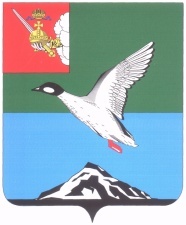 АДМИНИСТРАЦИЯ ЧЕРЕПОВЕЦКОГО МУНИЦИПАЛЬНОГО РАЙОНА П О С Т А Н О В Л Е Н И Еот 15.11.2016  										№ 1810г. ЧереповецО внесении изменений в  постановление администрации района от 24.11.2014  № 3206 «Об утверждении Положения о порядке предоставления субсидий субъектам малого и среднего предпринимательства на создание собственного дела (гранта)»ПОСТАНОВЛЯЮ: 1. Внести в постановление администрации района от 24.11.2014  № 3206 «Об утверждении Положения о порядке предоставления субсидий субъектам малого и среднего предпринимательства на создание собственного дела (гранта)» следующие изменения:1) изложить Приложение 1 к постановлению в новой редакции, согласно приложению 1 к настоящему постановлению;2) изложить Приложение 2 к постановлению в новой редакции, согласно приложению 2 к настоящему постановлению;3) изложить Приложение 3 к постановлению в новой редакции, согласно приложению 3 к настоящему постановлению.2. Признать утратившим силу постановление администрации Череповецкого муниципального района от 10.10.2016 № 1599 «О внесении изменений в постановление администрации района от 24.11.2014 № 3206        «Об утверждении Положения о порядке  предоставления субсидий субъектам малого и среднего предпринимательства на создание собственного дела (гранта)».3. Контроль над выполнением постановления возложить на заместителя главы района по экономике и финансам Староверову Н.А.4. Постановление опубликовать в газете «Сельская новь» и разместить на официальном сайте Череповецкого муниципального района в информационно-телекоммуникационной сети Интернет.Глава района                                                                                         Н.В. ВиноградовПриложение 1к постановлениюадминистрации района15.11.2016  № 1810«УТВЕРЖДЕНО постановлением администрации района от 24.11.2014 № 3206(приложение 1)ПОЛОЖЕНИЕ О ПОРЯДКЕ ПРЕДОСТАВЛЕНИЯ СУБСИДИЙ СУБЪЕКТАМ МАЛОГО И СРЕДНЕГО ПРЕДПРИНИМАТЕЛЬСТВА НА СОЗДАНИЕ СОБСТВЕННОГО ДЕЛА (ГРАНТА) (далее - Положение) 1. Общие положения1.1. Настоящее.1.2. Грант предоставляется  на возмещение части понесенных расходов  и/или части планируемых расходов, связанных с реализацией бизнес-проекта и предусмотренных в бизнес-проекте, за исключением расходов на выдачу заработной платы, перечисление налоговых платежей и платежей во внебюджетные фонды, а также приобретение за счет полученных средств иностранной валюты, за исключением операций, осуществляемых в соответствии с валютным законодательством Российской Федерации при закупке (поставке) высокотехнологичного импортного оборудования, сырья и комплектующих изделий, а также связанных с достижением целей предоставления указанных средств иных операций, определенных нормативными правовыми актами, муниципальными правовыми актами, регулирующими предоставление субсидии.Размер гранта определяется в соответствии с муниципальной программой «Содействие развитию предпринимательства, туризма и торговли в Череповецком муниципальном районе на 2014-2020 годы», утвержденной постановлением администрации района от  04.10.2013 № 2551.1.4. Конкурсный отбор бизнес-проектов осуществляет Комиссия по рассмотрению заявок субъектов малого и среднего предпринимательства о предоставлении субсидий (далее - Комиссия).Грант в соответствии с настоящим Положением предоставляется субъекту малого или среднего предпринимательства на конкурсной основе только один раз. 2. Порядок проведения конкурсного отбора бизнес-проектов2.1. Администрация района ежегодно публикует в газете «Сельская новь», размещает на официальном сайте Череповецкого муниципального района сообщение о проведении приема заявок от субъектов малого и среднего предпринимательства на получение гранта, в котором указываются следующие сведения:адрес, по которому принимаются документы, указанные в приложении 1 к Положению;сроки приема документов;контактные телефоны лиц, осуществляющих прием документов.2.2. Получателями грантов являются субъекты малого и среднего предпринимательства, зарегистрированные и (или) осуществляющие свою деятельность на территории Череповецкого муниципального района, с даты регистрации которых в качестве юридического лица, индивидуального предпринимателя, а также крестьянского (фермерского) хозяйства и потребительского кооператива на момент обращения за грантовой поддержкой прошло не более двух  календарных лет (далее - Претенденты), при соблюдении следующих условий:-отсутствия просроченной задолженности по налоговым и иным обязательным платежам;- отсутствие ошибок в расчетах показателей бизнес-проекта;- соответствия календарного плана реализации бизнес-плана данным в описании бизнес-проекта.2.3. Порядок представления Претендентом документов на предоставление гранта:2.3.1. Претендент на предоставление гранта представляет документы согласно приложению 1 к Положению и бизнес-проект согласно требованиям приложения 2 к  Положению.2.3.2. Секретарь Комиссии в день поступления документов от Претендента: регистрирует заявку о предоставлении гранта в журнале регистрации заявок, который должен быть пронумерован и прошнурован,проверяет представленные документы на предмет их соответствия документам, указанным в  приложении 1 к Положению.2.4. Порядок рассмотрения представленных документов Комиссией. 2.4.1. Секретарь Комиссии в течение 10 рабочих дней после окончания срока приема заявок выносит представленную Претендентом заявку и документы, предусмотренные приложением 1 к Положению,  на рассмотрение Комиссии.2.4.2. Комиссия проверяет пакет документов на предмет полноты предоставленных сведений, соблюдения условий, предусмотренных пунктом 2.2 настоящего Положения, а также оценивает бизнес-проекты по 3-бальной системе согласно Приложению 3 к Положению в срок не позднее 5 рабочих дней со дня предоставления заявки и  документов претендентов секретарем комиссии в комиссию.2.4.3. Работа Комиссии по признанию Претендентов победителями на получение Гранта осуществляются в соответствии с Положением о Комиссии (приложение 2 к  постановлению).По результатам оценки бизнес-проектов Комиссия принимает одно из следующих решений:бизнес-проект, итоговый балл которого от 2 до 3, рекомендовать на предоставление гранта;бизнес-проект, итоговый балл которого менее 2, отказать в предоставлении гранта  и возвратить документы Претенденту.Решения принимаются путем заполнения оценочных ведомостей по каждому бизнес-проекту согласно приложению 3 к Положению путем заполнения каждым членом комиссии оценочных ведомостей.2.4.4. В течение дня, следующего за днем заседания Комиссии по оценке бизнес-проектов, секретарь Комиссии:- оформляет протоколом решение Комиссии (протокол размещается на официальном сайте Череповецкого муниципального района и публикуется в газете «Сельская новь»);- заполняет итоговую и сводную ведомости согласно приложению 4 и приложению 5 к Положению.О принятом решении Секретарь Комиссии уведомляет Претендента в течение 5  дней со дня  принятия решения.2.4.5.В случае превышения объемов заявок о предоставлении гранта над лимитом бюджетных средств, предусмотренных на эти цели, Комиссия рекомендует на предоставление гранта бизнес-проект Претендента, который набрал большее количество баллов.При наличии бизнес-проектов с равным количеством баллов приоритетное право на получение гранта предоставляется бизнес-проекту Претендента, осуществляющего приоритетные виды деятельности, определенные муниципальной  программой «Содействие развитию предпринимательства, туризма и торговли в Череповецком муниципальном районе на 2014-2020 годы».При наличии нескольких бизнес-проектов с одинаковым количеством баллов предпочтение отдается бизнес-проектам Претендентов, подавших заявку ранее.Гранты предоставляются на основании постановления администрации района о предоставлении субсидий субъектам малого и среднего предпринимательства, проект которого готовится секретарем Комиссии в течение 15 рабочих дней со дня, следующего за днем принятия этого решения Комиссией.2.4.6. В случае отказа в предоставлении гранта пакет документов возвращается Претенденту с письменным уведомлением об отказе в предоставлении гранта.Основания для отказа в предоставлении гранта:- не представлены документы, определенные пунктом 2.3.1 настоящего Положения или представлены недостоверные сведения и документы;- не выполнены условия оказания поддержки, определенные пунктами 2.2, 2.3, 2.4.3 настоящего Положения;- ранее в отношении Претендента было принято решение об оказании аналогичной поддержки и сроки ее оказания не истекли;- с момента признания субъекта малого и среднего предпринимательства допустившим нарушение порядка и условий оказания поддержки, в том числе не обеспечившим целевого использования средств поддержки, прошло менее чем три года.3. Порядок выплаты грантов3.1. Администрация района в течение 10 рабочих дней со дня, следующего за днем принятия постановления администрации Череповецкого муниципального района о предоставлении субсидий субъектам малого и среднего предпринимательства, заключает с Получателем гранта договор о предоставлении гранта (приложение 6 к Положению) и в течение 5 рабочих дней со дня, следующего за днем заключения договора,  представляет его в МУ «Централизованная бухгалтерия Череповецкого муниципального района».3.2. Выплата грантов производится администрацией района за счет средств бюджета района.Для выплаты субсидий администрация района готовит платежные поручения на перечисление средств на расчетные (лицевые) счета Получателей грантов, открытые в кредитных организациях, с приложением копии договора о предоставлении гранта и копии постановления администрации района о предоставлении субсидий субъектам малого  предпринимательства.4. Мониторинг за ходом реализации бизнес-проектов4.1. С момента поступления денежных средств на счет Получатель гранта  ежеквартально в срок до 10 числа месяца, следующего за отчетным кварталом, представляет администрации района отчет о целевом расходовании бюджетных средств, выделенных по договору о предоставлении гранта (приложение 7 к Положению), с приложением подтверждающих документов, а также отчет о реализации бизнес-проекта (приложение 8 к Положению) (далее - отчеты).В случае непредставления отчетов и (или) подтверждающих документов о расходовании гранта администрация района вправе запрашивать у Получателя гранта соответствующие документы, которые должны быть представлены Получателем гранта в течение 5 рабочих дней со дня, следующего за днем получения соответствующего запроса.4.2. При выявлении фактов нецелевого использования бюджетных средств, недостоверности представленных Получателем гранта сведений и документов, а также в случае непредставления отчетов и (или) подтверждающих документов Получатель гранта обязан возвратить денежные средства в размере предоставленного гранта в бюджет района.4.3. Возврат гранта осуществляется Получателем гранта в двухнедельный срок со дня направления уведомления о возврате денежных средств в размере гранта путем их перечисления на лицевой счет администрации района.Уведомление Получателю гранта о возврате средств направляется по адресу, указанному в договоре о предоставлении гранта, заказным письмом с уведомлением в течение 7 дней со дня, следующего за днем выявления факта нецелевого использования бюджетных средств.4.4. При неиспользовании Получателем гранта бюджетных средств в отчетном финансовом году остатки гранта возвращаются на лицевой счет администрации района в двухнедельный срок со дня направления уведомления о возврате бюджетных средств.4.5. Главный распорядитель (распорядитель) бюджетных средств, предоставивший субсидии, и органы государственного (муниципального) финансового контроля вправе осуществлять проверки соблюдения получателями субсидий условий, целей и порядка их предоставления.Приложение 1               к  ПоложениюПЕРЕЧЕНЬ ДОКУМЕНТОВ, ПРЕДСТАВЛЯЕМЫХ СУБЪЕКТАМИ МАЛОГО ИЛИ СРЕДНЕГО ПРЕДПРИНИМАТЕЛЬСТВА, ПРЕТЕНДУЮЩИМИ НА ПОЛУЧЕНИЕ СУБСИДИИ НА СОЗДАНИЕ СОБСТВЕННОГО ДЕЛА (ГРАНТА)  (далее - перечень документов)1. Заявка индивидуального предпринимателя (юридического лица) о предоставлении гранта (в соответствии с приложениями 1 и 2 к перечню документов).2. Бизнес-проект, отражающий основные производственные, экономические и социальные показатели (приложение 2 к Положению).юридического лица или индивидуального предпринимателя.3. Заявление по форме, утвержденной приказом Минэкономразвития России от 10.03.2016 № 113, (в соответствии с приложением 3 к перечню документов) для вновь созданных юридических лиц и вновь зарегистрированных индивидуальных предпринимателей.4. Справка из банка об открытии расчетного (лицевого) счета.5. Копия свидетельства о постановке на учет в налоговом органе (ИНН/КПП).6. Документы, подтверждающие расходы Претендента, произведенные на момент подачи заявки в рамках реализации бизнес-проекта.7. Справки из налогового органа, ГУ Управление Пенсионного фонда Российской Федерации об отсутствии у Претендента просроченной задолженности по налогам, сборам, пеням, штрафным санкциям, иным обязательным платежам в бюджеты бюджетной системы Российской Федерации, выданная не ранее чем за 1 месяц до дня подачи заявки.8. Согласие на обработку персональных данных.Приложение 1 к перечню документовЗАЯВКА(для индивидуальных предпринимателей)Достоверность представленных сведений подтверждаю:Индивидуальный предприниматель:      _________________                       _____________________                                                           (подпись)                                                      (расшифровка подписи)М.П. (при наличии)Дата подачи заявки:  _______________Приложение 2 к перечню документовЗАЯВКА(для юридических лиц)Достоверность представленных сведений подтверждаю:Руководитель:      _________________                       _____________________                                                       (подпись)                                                      (расшифровка подписи)Главный   бухгалтер:              _________________                       _____________________                                                        (подпись)                                                     (расшифровка подписи)М.П. (при наличии)Дата подачи заявки: ________________Приложение 3 к перечню документовЗаявление о соответствии вновь созданного юридического лица
и вновь зарегистрированного индивидуального предпринимателя
условиям отнесения к субъектам малого и среднего
предпринимательства, установленным Федеральным законом
от 24 июля 2007 г. № 209-ФЗ «О развитии малого и среднего
предпринимательства в Российской Федерации»Настоящим заявляю, что(указывается полное наименование юридического лица, фамилия, имя, отчество (последнее  при наличии) индивидуального предпринимателя)ИНН:  (указывается идентификационный номер налогоплательщика (ИНН) юридического лица или физического лица, зарегистрированного в качестве индивидуального предпринимателя)дата государственной регистрации:  ________________________________________(указывается дата государственной регистрации юридического лица или индивидуального предпринимателя)соответствует условиям отнесения к субъектам малого и среднего предпринимательства, установленным Федеральным законом от 24 июля            2007 г. № 209-ФЗ «О развитии малого и среднего предпринимательства в Российской Федерации».м. п. (при наличии)Приложение 2               к ПоложениюБИЗНЕС-ПРОЕКТ1. Резюме проекта2. Описание проекта(раскрыть суть проекта, намерения по его реализации)Описание предлагаемых видов товаров (работ, услуг) (перечень и краткая характеристика свойств, особенностей, направления использования, объемы, цена реализации, спецификация). Если Претендент уже осуществляет предпринимательскую деятельность, то необходимо отразить информацию и по производимой продукции (выполняемым работам, предоставляемым услугам).2.2. Перечисление преимуществ проекта и возможностей рынка сбыта товаров (работ, услуг):2.2.1. Указать основных потребителей товаров (работ, услуг) с учетом анализа конкурентоспособности товаров (работ, услуг) и характеристики современного состояния данной сферы деятельности; каналы, направления и способы сбыта; указать объем ожидаемого спроса на товары (работы, услуги), информацию о наличии свободной «рыночной ниши» со ссылкой на конкретный источник информации или заключение органов местного самоуправления.2.2.2. Если Претендент уже осуществляет предпринимательскую деятельность, то необходимо указать существующие рынки сбыта готовой продукции, перечислить основных потребителей с указанием объемов и цен реализации готовых товаров (работ, услуг).2.3. Материально-технические ресурсы, необходимые для реализации бизнес-проекта:2.3.1. Приобретение необходимого оборудования и техники.2.3.2. Обеспеченность сырьем и материалами с указанием вида и объемов, поставщиков, ориентировочных цен.2.3.3. Наличие и необходимость обеспечения энергетическими ресурсами, необходимость и возможность подключения к сетям.2.3.4. Информация об имеющихся у Претендента в наличии материально-технических ресурсах (название и направление использования, стоимость и срок приобретения, степень износа).2.3.5. Краткая характеристика производственного процесса или процесса выполнения работ, предоставления услуг.2.4. Потребность в инвестициях и источники финансирования проекта      (с разбивкой по годам):2.4.1. Потребность в инвестициях, всего (тыс. руб.): ________________,в том числе:-  приобретение основных средств _________________________________,- пополнение оборотных средств (указать направления использования и объемы в денежном выражении) _____________________________________,- арендные платежи _____________________________________________.2.4.2. Общий объем финансирования, всего (тыс. руб.): _______________,в том числе по источникам:- собственные средства Претендента (средства Претендента, имеющиеся в наличии для реализации бизнес-проекта) ______________________________,- заемные средства (кредиты, полученные в кредитных организациях, средства инвесторов ) ______________________________________________,- субсидия (грант) _______________________________________________.2.5. Направления использования гранта без учета НДС (тыс.руб.):- _____________________________________________________;- _____________________________________________________.2.6. Возможные результаты решения социальных проблем (создание новых рабочих мест, прокладка дорог и коммуникаций общего пользования, расширение жилого фонда, использование труда инвалидов и т.п.).3. Календарный план реализации бизнес-проекта(необходимо отразить информацию с даты регистрации субъекта малого или среднего предпринимательства до начала выпуска и реализации готовой продукции (выполнения работ, предоставления услуг) с учетом срока рассмотрения бизнес-проекта и предоставления гранта)Таблица 14.  Расходы и доходы по реализации бизнес-проекта4.1. Расходы на реализацию бизнес-проекта(в примечании необходимо привести пояснения и комментарии по использованию денежных средств по каждой из статей расходов):Таблица 24.2.  Доходы от реализации бизнес-проектаТаблица 35. Основные показатели эффективности бизнес-проектаТаблица 4Достоверность представленных сведений подтверждаю:«__»__________ 20____ года _____________________________                                                           (подпись, Ф.И.О. Претендента)Приложение 3                           к ПоложениюОЦЕНОЧНАЯ ВЕДОМОСТЬпо бизнес-проекту ________________________________                                           (наименование бизнес-проекта)Заседание Комиссии по рассмотрению заявок субъектов малого и среднего предпринимательства по участию  в конкурсе  ______________ № _____Член Комиссии   _______________                         _____________________                                      (подпись)                                                   (расшифровка подписи)Примечания:1. Для оценки бизнес-проекта по каждому критерию применяется 3-балльная шкала, где учитываются:по первому показателю:1 – отсутствие потребности в данном виде товаров (работ, услуг);2 – наличие незначительной потребности ввиду присутствия конкурентов; наличие свободной доли  (не менее 20%) в «рыночной нише»;3 – наличие потребности в данном виде товаров (работ, услуг) и (или) осуществление деятельности в одном из приоритетных направлений.по второму показателю:1 – низкая степень готовности к внедрению (наличие только бизнес-проекта);2 – средняя степень готовности к внедрению (наличие подтверждающих документов о месте размещения и материально-технических ресурсах);3 – высокая степень готовности к внедрению (наличие подтверждающих документов о месте размещения, материально-технических ресурсах, разработан вопрос организации деятельности);по третьему показателю:1 – низкий уровень налоговых поступлений (низкая доходность бизнес-проекта при высоком уровне затрат, грант значительно превышает объем налоговых поступлений за 2 года реализации бизнес-проекта);2 – средний уровень налоговых поступлений (отсутствие роста доходности бизнес-проекта в динамике, грант незначительно превышает объем налоговых поступлений за 2 года реализации бизнес-проекта);3 – высокий уровень налоговых поступлений (наличие значительного прироста доходности бизнес-проекта в динамике, объем налоговых поступлений за 2 года реализации бизнес-проекта превышает грант);по четвертому показателю:1 – отсутствие рабочих мест;2 – создание 1 рабочего места;3 – создание 2 и более  рабочих мест (без учета административно-управленческого персонала, учитывается работа как по трудовым, так и по гражданско-правовым договорам).по пятому показателю:1 – использование менее 40% гранта на приобретение основных средств;  2 – использование от 40% до 70% гранта на приобретение основных средств;  3 – использование от 70% гранта на приобретение основных средств.Оценочная ведомость заполняется по каждому рассматриваемому на заседании бизнес-проекту.Приложение 4 к ПоложениюИТОГОВАЯ ВЕДОМОСТЬ ОЦЕНКИпо бизнес-проекту ______________________________                                          (наименование бизнес-проекта)Заседание Комиссии по рассмотрению заявок субъектов малого и среднего предпринимательства на участие в конкурсе от ______________ № _____Примечания:1. Секретарем Комиссии заполняется итоговая ведомость оценки по каждому бизнес-проекту и выводится его итоговый балл.2. Средний балл по каждому показателю оценки выводится по следующей формуле:                                                    сумма баллов всех членов Комиссии           средний балл по             по данному показателю оценки           показателю оценки =     ---------------------------------                                                    число проголосовавших по данному                                                    показателю оценки членов3. Итоговый балл выводится по следующей формуле:                                       сумма средних баллов по показателям оценки          итоговый балл =     ------------------------------------------                                            число показателей оценкиПриложение 5                 к  ПоложениюСВОДНАЯ ВЕДОМОСТЬпо бизнес-проекту ____________________________                                             (наименование  бизнес-проекта) Заседание Комиссии по рассмотрению заявок субъектов малого и среднего предпринимательства на участие в конкурсе от ______________ № _____Председатель Комиссии: ____________                 _____________________                                                  (подпись)                                  (расшифровка подписи)Секретарь Комиссии:       ____________                   _____________________                                                  (подпись)                                   (расшифровка подписи)Члены Комиссии:             ____________                    _____________________                                                  (подпись)                                      (расшифровка подписи)                                           ____________                     _____________________                                                 (подпись)                                       (расшифровка подписи)                                            ____________                    _____________________                                                 (подпись)                                        (расшифровка подписи)Приложение 6к ПоложениюДОГОВОР № ______о предоставлении грантаг. Череповец "__"__________ 20__ г.
Администрация Череповецкого муниципального района, в лице ___________________________________, действующего на основании _________________________, именуемый в дальнейшем «Администрация», с одной стороны, и ________________________, являющийся субъектом малого и среднего предпринимательства, _____________________, действующего на основании ____________________________________, именуемый в дальнейшем "Получатель", с другой стороны, совместно именуемые "Стороны", на основании Положения о порядке предоставлении субсидий субъектам малого и среднего предпринимательства на создание собственного дела (гранта) в рамках муниципальной программы «Содействие развитию предпринимательства, туризма и торговли в Череповецком муниципальном районе на 2014-2020 годы», утвержденной постановлением администрации Череповецкого муниципального района от 04.10.2013 № 2551 (с последующими изменениями), (далее - Положение), решения Комиссии по рассмотрению заявок субъектов малого и среднего предпринимательства о предоставлении субсидий (протокол  № __ от "__"__________ 20__ года), постановления администрации Череповецкого муниципального района  от "__"__________ 20__ года № ___ «О предоставлении субсидий субъектам малого и среднего предпринимательства» заключили настоящий Договор о нижеследующем:1. Общие положения1.1. Настоящий Договор заключен в соответствии с Бюджетным кодексом Российской Федерации, Гражданским кодексом Российской Федерации, на основании муниципальной программы «Содействие развитию предпринимательства, туризма и торговли в Череповецком муниципальном районе на 2014-2020 годы», утвержденной постановлением администрации Череповецкого муниципального района от 04.10.2013 № 2551 (с последующими изменениями),  постановления администрации Череповецкого муниципального района  от  «___»__________ 20__ года № ___ «О предоставлении субсидий субъектам малого и среднего предпринимательства».2. Предмет Договора2.1. Предметом настоящего Договора является предоставление Администрацией субсидии на создание собственного дела (далее - грант) на финансирование расходов, предусмотренных пунктом 1.3 Положения, в соответствии с бизнес-проектом по созданию собственного дела Получателю в размере, предусмотренном подпунктом 3.1.1 пункта 3.1 настоящего Договора, на __________________ (указать назначение гранта).2.2. Средства гранта не могут расходоваться на приобретение иностранной валюты, за исключением операций, осуществляемых в соответствии с валютным законодательством Российской Федерации при закупке (поставке) высокотехнологичного импортного оборудования, сырья и комплектующих изделий, а также связанных с достижением целей предоставления указанных средств иных операций, определенных нормативными правовыми актами, муниципальными правовыми актами, регулирующими предоставление субсидии.3. Обязанности Сторон3.1. Администрация обязуется:3.1.1.  перечислить на расчетный (лицевой) счет Получателя грант в сумме ___________________ (_____________) рублей __ копеек в соответствии с постановлением  администрации Череповецкого муниципального района от __________ №____  «Об утверждении Положения о порядке предоставления субсидий субъектам малого и среднего предпринимательства на создание собственного дела (гранта)»  с лицевого счета Администрации.3.1.2. Обеспечить своевременное перечисление денежных средств Получателю в соответствии с разделом 4 настоящего Договора.3.1.3. Осуществлять контроль за соблюдением условий, целей использования гранта, предоставленного Получателю, запрашивать у Получателя отчет о расходовании бюджетных средств, представленных по настоящему Договору, отчет о реализации бизнес-проекта (далее по тексту - отчеты), документы, подтверждающие соблюдение условий, целей использования гранта, определенных пунктом 2.1 настоящего Договора.3.1.4. Направлять Получателю (по адресу, указанному в настоящем Договоре) уведомление о возврате бюджетных средств, предоставленных по настоящему Договору в виде гранта, путем их перечисления на лицевой счет Администрации,  в случае выявления факта нецелевого использования бюджетных средств, в случае выявления недостоверности представленных Получателем сведений и документов, а также в случае непредставления отчетов и (или) документов, подтверждающих использование гранта по его целевому назначению.3.1.5. Принимать все необходимые меры в соответствии с законодательством Российской Федерации по принудительному возврату бюджетных средств, предоставленных по настоящему Договору в виде гранта, в случае выявления недостоверности предоставленных Получателем сведений и документов, а также в случае непредставления отчетов и (или) требуемых документов 3.2. Получатель обязуется:3.2.1. Использовать в течение одного года с момента заключения договора в срок до «___»__________  20___года  грант, полученный от Администрации по настоящему Договору, с соблюдением условий, целей использования гранта, в соответствии с бизнес-проектом по созданию собственного дела.3.2.2. Возвратить в срок до «___»___________  20__ года  остатки неиспользованных бюджетных средств, предоставленных по настоящему Договору в виде гранта, путем их перечисления на лицевой счет Администрации района.3.2.3. Обеспечить поэтапное выполнение комплекса мероприятий, предусмотренных бизнес-проектом по созданию собственного дела.3.2.4. Своевременно представлять Администрации в соответствии с пунктом 5.1 настоящего Договора отчеты и документы, подтверждающие соблюдение условий, целей использования гранта Получателем.3.2.5. Представить по первому требованию Администрации или уполномоченного им лица, органов, уполномоченных на осуществление финансового контроля в течение 5 рабочих дней со дня получения соответствующего запроса всю запрашиваемую документацию в целях контроля  за исполнением Получателем обязательств по настоящему Договору, а также проверок соблюдения Получателем субсидий условий, целей и порядка их предоставления.3.2.6. При выявлении факта нецелевого использования бюджетных средств, в случае выявления недостоверности представленных Получателем сведений и документов, а также в случае не предоставления отчетов и (или) документов, подтверждающих использование гранта по его целевому назначению, возвратить бюджетные средства, предоставленные по настоящему Договору в виде гранта, путем их перечисления на лицевой счет Администрации в двухнедельный срок со дня направления Администрацией соответствующего уведомления о возврате бюджетных средств.3.2.7. Дать согласие на осуществление главным распорядителем (распорядителем) бюджетных средств, предоставившим субсидии, и органами государственного (муниципального) финансового контроля проверок соблюдения получателями субсидий условий, целей и порядка их предоставления.4. Порядок финансированияГрант в сумме, указанной в подпункте 3.1.1 пункта 3.1 настоящего Договора, предоставляется Администрацией путем безналичного перечисления денежных средств с лицевого счета Администрации на расчетный (лицевой) счет Получателя, указанный в настоящем Договоре, в течение месяца со дня подписания настоящего Договора.5. Порядок предоставления информации о расходовании гранта и контроля за соблюдением условий, целей использованием бюджетных средств (мониторинг за ходом реализации бизнес-проекта)5.1. Получатель ежеквартально не позднее 10 числа месяца, следующего за отчетным кварталом, а за 4 квартал - до 20 января представляет в Администрацию отчеты и документы, подтверждающие соблюдение условий, целей  расходования гранта, предоставленного по настоящему Договору.В качестве документов, подтверждающих целевое расходование гранта, представляются:5.1.1. документы, подтверждающие использование средств гранта: выписка с расчетного (лицевого) счета об остатке средств гранта на дату отчета; договор купли-продажи, счет на оплату, платежное поручение, счет-фактура, товарная накладная, приходный ордер и иные. Копии документов, подтверждающих использование средств гранта, представляются заверенные подписью и печатью Получателя.5.2. В случае непредставления подтверждающих документов о расходовании гранта Администрация вправе запрашивать у Получателя соответствующие документы, которые должны быть представлены в течение 5 рабочих дней со дня получения соответствующего запроса.5.3. В случае выявления недостоверности  предоставленных Получателем сведений и документов, непредоставления сведений и документов (отчетов и (или) документов, подтверждающих соблюдение Получателем условий, целей использования гранта) Получатель обязан возвратить все бюджетные средства, полученные по настоящему Договору в виде гранта, в бюджет района в двухнедельный срок со дня направления уведомления о возврате бюджетных средств путем их перечисления на лицевой счет Администрации.6. Ответственность сторонПорядок разрешения споров и разногласий6.1. Стороны несут ответственность за неисполнение или ненадлежащее исполнение обязательств по настоящему Договору в соответствии с действующим законодательством Российской Федерации.6.2. Споры и разногласия, возникающие при исполнении настоящего Договора, разрешаются Сторонами путем переговоров. В случае невозможности урегулирования разногласий путем переговоров спорный вопрос передается на рассмотрение в Арбитражный суд Вологодской области.7. Форс-мажорные обстоятельства7.1. Стороны освобождаются от ответственности за частичное или полное неисполнение обязательств по Договору, если неисполнение явилось следствием обстоятельств непреодолимой силы, возникших после заключения Договора в результате событий чрезвычайного характера, которые Стороны не могли предвидеть и предотвратить (форс-мажор). К обстоятельствам непреодолимой силы относятся события, на которые Стороны не могут оказывать влияния и за возникновение которых не несут ответственности: землетрясение, наводнение, пожар, забастовки, массовые беспорядки, военные действия, террористические акты.7.2. В случае возникновения форс-мажорных обстоятельств Сторона, ссылающаяся на обстоятельства непреодолимой силы, обязана незамедлительно информировать другую Сторону и представить удостоверяющий документ. Информация должна содержать данные о характере обстоятельств, а также по возможности оценку их влияния на исполнение своих обязательств по настоящему Договору и на срок исполнения этих обязательств. Отсутствие уведомления в течение 5 (пяти) календарных дней с момента, когда подобное обстоятельство возникло, лишает Сторону права в дальнейшем ссылаться на данное обстоятельство.7.3. По прекращении действия указанных обстоятельств Сторона, подвергшаяся действию этих обстоятельств, должна без промедления известить об этом другую Сторону в письменном виде и при этом указать срок, в который предполагает исполнить обязательства по настоящему Договору. В этом случае заключается дополнительное соглашение к настоящему Договору, предусматривающее соответствующее изменение сроков.8. Расторжение ДоговораНастоящий Договор может быть расторгнут:8.1. По соглашению Сторон.8.2. В одностороннем порядке в связи с отказом Администрации от договора в случае выявления факта нецелевого использования бюджетных средств, а также в случае выявления недостоверности представленных Получателем сведений и документов или неиспользования Получателем в установленный срок бюджетных средств, полученных по настоящему Договору в виде гранта, непредставления отчетов и (или) документов, подтверждающих целевое использование гранта. Договор в данном случае считается расторгнутым по истечении 30 (тридцати) календарных дней с даты получения Получателем письменного уведомления Администрации о расторжении Договора. При этом обязательства Получателя возвратить грант на лицевой счет Администрации (подпункты 3.2.2, 3.2.6 пункта 3.2, пункт 5.3 настоящего Договора) сохраняются после расторжения Договора и действуют до их исполнения Получателем.8.3. По иным основаниям, предусмотренным действующим законодательством.9. Срок ДоговораНастоящий Договор вступает в силу с даты его подписания Сторонами и действует до полного исполнения обязательств по настоящему Договору.10. Заключительные положения10.1. Отношения Сторон, не урегулированные настоящим Договором, регламентируются действующим законодательством.10.2. Стороны обязаны оповещать друг друга в письменной форме обо всех происходящих изменениях их статуса и реквизитов в течение 5 (пяти) календарных дней со дня соответствующего изменения.10.3. Настоящий Договор составлен в 2 (двух) экземплярах, имеющих одинаковую юридическую силу, по 1 (одному) экземпляру для каждой из Сторон.10.4. Неотъемлемой частью настоящего Договора является приложение 1 "Бизнес-проект по созданию собственного дела" на __ (__________) листах.11. Реквизиты и подписи СторонПриложение 7к ПоложениюОТЧЕТ о целевом расходовании средств, предоставленных по договору о предоставлении гранта№ ___________ от _______________________________________________________(наименование (Ф.И.О.) Получателя гранта)     Получено средств по договору _________________ (руб.)     Израсходовано   средств   по   целевому  назначению  в  соответствии  с бизнес-проектом по созданию собственного дела с момента     заключения договора ___________________________ (руб.)      В том числе в отчетном квартале ______________________ (руб.)     Остаток неиспользованных средств ______________________ (руб.)     Приложение на _____ листе(ах)     Достоверность представленных сведений подтверждаю:     Руководитель:  		_________  ___________________                              		(подпись)         (расшифровка подписи)     Главный бухгалтер: 	_________  _____________________                                            	(подпись)         (расшифровка подписи)     Приложение 8к ПоложениюОТЧЕТ о реализации бизнес-проекта Наименовании (Ф.И.О.) Получателя гранта_______________________________Наименование бизнес-проекта (вид деятельности) _____________________________________________________________________________________________Грант предоставлен по договору о предоставлении гранта №_______от_______Достоверность представленных сведений подтверждаю.«__»________ 20___ года ____________________________________________                                                      (подпись, Ф.И.О. Претендента (руководителя Претендента))       »Приложение 2к постановлениюадминистрации районаот 15.11.2016  № 1810«УТВЕРЖДЕНО постановлением администрации района от 24.11.2014  № 3206(приложение 2)Положение о конкурсной комиссии по рассмотрению заявок субъектов малого и среднего предпринимательства о предоставлении субсидий(далее – Положение)1. Комиссия по рассмотрению заявок субъектов малого и среднего предпринимательства  о предоставлении субсидий (далее -  Комиссия) руководствуется в своей деятельности Конституцией Российской Федерации, федеральными законами, указами и распоряжениями Президента Российской Федерации, законами области, постановлениями и распоряжениями Правительства Российской Федерация, постановлениями Правительства Вологодской области, постановлениями и распоряжениями Губернатора Вологодской области, нормативными правовыми актами органов местного самоуправления Череповецкого муниципального района, а также настоящим Положением.2. Основной задачей Комиссии является конкурсный отбор бизнес-проектов для предоставления субсидий субъектам малого и среднего предпринимательства на создание собственного дела (грант).3. Комиссия формируется в составе не менее 7 человек, в которую входят: председатель Комиссии, заместитель председателя Комиссии, секретарь Комиссии и члены Комиссии.4. Персональный состав Комиссии формируется из представителей органов местного самоуправления района, депутатов Муниципального Собрания Череповецкого муниципального района,  представителей Общественного совета по содействию развитию малого и среднего предпринимательства в Череповецком муниципальном районе. Членство в комиссии является персональным и замещению иными лицами не подлежит.5. Комиссия вправе приглашать для участия в заседании специалистов отраслевых управлений органов местного самоуправления района без права участия в голосовании.6. Заседание Комиссии проводится председателем Комиссии, а в его отсутствие — заместителем председателя Комиссии в течение 10 рабочих дней после окончания срока принятия документов. 7. Дата проведения заседания Комиссии назначается председателем Комиссии, в его отсутствие заместителем председателя Комиссии. О дате заседания  Комиссии секретарь Комиссии извещает членов Комиссии в срок не позднее 5-ти рабочих дней до назначенной даты заседания, а также предлагает ознакомиться с поступившими документами от субъектов малого и среднего предпринимательства, претендующими на предоставление субсидий.8. Конкурсный отбор бизнес-проектов для предоставления субсидий осуществляется в соответствии с Положением о порядке предоставления субсидий субъектам малого и среднего предпринимательства на создание собственного дела (грант) 9. Заседание Комиссии является правомочным, если на нем присутствует не менее половины ее членов.10. В случае невозможности участия в заседании Комиссии в связи с временной нетрудоспособностью, отпуском или командировкой члены Комиссии извещают председателя Комиссии в срок не позднее 1-го дня до даты заседания Комиссии. 11. На заседании Комиссии протокол ведется секретарем Комиссии, который утверждается председателем Комиссии, в его отсутствие - заместителем председателя Комиссии.12. Секретарь Комиссии в 3-дневный срок со дня утверждения Председателем Комиссии протокола осуществляет подготовку проекта  постановления  администрации района о предоставлении грантов субъектам малого и среднего предпринимательства.»Приложение 3к постановлениюадминистрации районаот 15.11.2016  № 1810«УТВЕРЖДЕН постановлениемадминистрации районаот 24.11.2014 № 3206(приложение 3)СОСТАВконкурсной комиссии по рассмотрению заявок субъектов малого и среднего предпринимательства о предоставлении субсидийСтароверова Надежда Александровна - заместитель главы района по экономике и финансам, председатель конкурсной комиссии;Окунев Дмитрий Николаевич – начальник отдела стратегического планирования администрации Череповецкого муниципального района, заместитель председателя конкурсной комиссии;Крылова Ирина Геннадьевна – заместитель начальника отдела стратегического планирования администрации Череповецкого муниципального района, секретарь комиссии. Члены конкурсной комиссии:Гусева Татьяна Петровна - начальник отдела сельского хозяйства администрации Череповецкого муниципального района;Гаева Марина Владимировна – начальник отдела работы с налогоплательщиками МИФНС России № 8 по Вологодской области (по согласованию);Шумихин Артем Иванович – директор по развитию ООО «Север-Рыба», сопредседатель Общественного совета по содействию развитию малого и среднего предпринимательства в Череповецком муниципальном районе (по согласованию);Белова Оксана Владимировна – начальник отдела доходов Финансового управления администрации района;Беляев Николай Владимирович – заместитель председателя Муниципального Собрания Череповецкого муниципального района (по согласованию).»Ф.И.О., контактный телефон (факс)Адрес регистрации по месту жительстваАдрес регистрации по месту жительстваПочтовый адресПочтовый адресПаспортные данные (№, серия, кем и когда выдан)Паспортные данные (№, серия, кем и когда выдан)Банковские реквизиты для перечисления субсидии:Расчетный (лицевой) счетнаименование банкаБИКкорсчетИдентификационный номер налогоплательщикаИнформация о регистрации:дата выдачи№ свидетельстванаименование органа, выдавшего свидетельствоОсуществляемые виды деятельности (по свидетельству)Осуществляемые виды деятельности (по свидетельству)Осуществляемые виды деятельности (по свидетельству)Информация об осуществлении деятельности, определенной в частях 3 и 4 статьи 14 Федерального закона от 24 июля 2007 года  № 209-ФЗ «О развитии малого и среднего предпринимательства в Российской Федерации»Фактически осуществляемые виды деятельностиФактически осуществляемые виды деятельностиФактически осуществляемые виды деятельностиОсновные виды товаров (работ, услуг), производимые в настоящее времяОсновные виды товаров (работ, услуг), производимые в настоящее времяОсновные виды товаров (работ, услуг), производимые в настоящее времяКоличество работающих в настоящее время по трудовым и гражданско-правовым договорам Финансовые ресурсы, необходимые для реализации проекта, всего (тыс. руб.)из них:       собственные средствагрантзаемные средстваИнформация о получении грантов на создание собственного дела из других уровней бюджетовНаименование юридического лица (полное, сокращенное)Наименование юридического лица (полное, сокращенное)Наименование юридического лица (полное, сокращенное)Место нахождения юридического лицаМесто нахождения юридического лицаФ.И.О. руководителя,контактный телефонПочтовый адресПочтовый адресБанковские реквизиты для перечисления субсидии:расчетный (лицевой) счетнаименование банкаБИКкорсчетИдентификационный номер налогоплательщикаИнформация о регистрации:дата выдачи№ свидетельстванаименование органа, выдавшего свидетельствоОсновные виды деятельности Основные виды деятельности Основные виды деятельности Информация об осуществлении деятельности определенной в частях 3 и 4 статьи 14 Федерального закона от 24 июля 2007 года  № 209-ФЗ «О развитии малого и среднего предпринимательства в Российской Федерации»Основные виды производимой в настоящее время продукцииОсновные виды производимой в настоящее время продукцииОсновные виды производимой в настоящее время продукцииСтоимость основных производственных фондов (тыс.руб.)Стоимость основных производственных фондов (тыс.руб.)Стоимость основных производственных фондов (тыс.руб.)Стоимость собственных оборотных средств (тыс.руб.)Среднесписочная  численность работающих (чел.)Финансовые ресурсы, необходимые для реализации проекта, всего (тыс. руб.)из них:собственные средствагрантзаемные средстваРазмер уставного капитала (тыс.руб.)Сведения об учредителях (участниках) организации: Ф.И.О., адрес регистрации учредителя - физического лица, наименование, адрес места нахождения, основной государственный регистрационный номер (ОГРН), идентификационный номер налогоплательщика (ИНН) учредителя — юридического лицаИнформация о получении грантов на создание собственного дела из других уровней бюджетов(фамилия, имя, отчество (последнее  при наличии) подписавшего, должность)подпись«»20г.дата составления заявленияНаименование и место нахождения юридического лица (Ф.И.О. и адрес регистрации индивидуального предпринимателя) и фактический адрес размещенияСуть проекта (кратко сформулированное основное направление намечаемой или осуществляемой деятельности Претендента)ПоказателиЕд. изм.Предыдущий годОценка текущего годаПрогноз на последующий год123451. Финансирование проекта (подпункт 2.4.2 пункта 2.4 раздела 2)
1.1. Собственные средства(средства инициатора проекта, имеющиеся в наличии для реализации проекта)
1.2. Заемные средства(кредиты, полученные в кредитных организациях, средства инвестора)1.3. Субсидия (грант)тыс. руб.2. Общий объем выручки от реализации товаров, работ, услуг (от всей деятельности Претендента)тыс. руб.в том числе: объем выручки от реализации товаров, работ, услуг по проекту (строка 1 таблицы 3) 3. Расходы  на реализацию проекта (строка 5 таблицы 2)тыс. руб.4. Чистая прибыль (от реализации проекта) (строка 3 таблицы 4)тыс. руб.5. Численность работающих, всего (строка 5 таблицы 4)чел.в том числе: создание новых рабочих мест чел.6. Среднемесячная заработная плата (строка 6 таблицы 4)руб.7. Срок окупаемости бизнес-проекта                    (месяцев, лет)(месяцев, лет)(месяцев, лет)(месяцев, лет)8. Начало реализации проектамесяц,  годмесяц,  годмесяц,  годмесяц,  год№ этапаНаименование
этапаСрок исполнения (начало - окончание с указанием месяца и года)Объем финансирования этапа
(тыс. руб.)12341.Регистрация субъекта малого или среднего предпринимательства2.Разработка проектно-сметной документации 3.Получение кредита 4.Получение гранта5.Приобретение, ремонт здания (помещения)6.Приобретение оборудования, техники7.Установка оборудования(монтаж, пуско-наладочные работы)8.Получение сертификата (при необходимости)9.Набор персоналаХ10._________________________11._________________________12.Начало производства товаров (работ, услуг)Х13.Реализация товаров (работ, услуг)Х….._________________________Статья расходовСумма расходов,предыдущий год,
тыс. руб.Источ-ник
финан-сирова-нияСумма расходов,оценка текущего года,
тыс. руб.Источ-ник
финан-сированияПримечаниеСумма расходов,прогноз последующего года,
тыс. руб.12345671. Переменные затраты, всегоХХ1.1. Расходные материалы для производства товаров, выполнения работ, оказания услуг    1.2. Затраты на оплату труда    1.3. Расходы на электроэнергию  1.4. Затраты на рекламу1.5. Прочие переменные затраты  (перечислить)2. Постоянные затраты, всегоХХ2.1. Арендная плата2.2. Амортизация основных средств2.3. Прочие постоянные расходы  (перечислить)3. Затраты на обслуживание кредита, всегов том числе:погашение основного долгапогашение процентов по кредиту4. Затраты на приобретение основных средств, всегоХХв том числе:(перечислить по видам основных средств)5. ИТОГО расходы:ХХХСтатья доходовПредыдущий год,тыс. руб.Оценка текущего года,тыс. руб.Прогноз последующего года,тыс. руб.12341. Объем выручки от реализации товаров, работ, услуг по проекту2. Уставной капитал (паевой)3. Собственные средства4. Кредит5. Грант6. Прочие доходы(перечислить)7. ИТОГО доходы:ПоказателиЕд.    
изм.  Предыдущий годОценка текущего годаПрогноз последующего года123451. Объем налоговых отчислений в бюджеты всех уровней, всего:                                         тыс. руб.в том числе:           (УСН, ЕНВД, на основе патента)               НДФЛ           прочие            (с расшифровкой по видам)2. Объем выручки от реализации товаров (работ,  услуг) по бизнес-проекту (строка 1 таблицы 1)тыс. руб.3. Чистая прибыль тыс. руб.4. Рентабельность деятельности              %     5. Средняя численность работающих, всегочел.  в том числе:        занятых в управлении      занятых в производстве (выполнении работ, предоставлении услуг) из них:     по трудовым договорам                    
     по гражданско-правовым договорам6. Среднемесячная заработная плата одного работающего                                     фактическая руб.   Х       планируемая (при создании новых        рабочих мест)руб.   Х7. Режим налогообложения (УСН, ЕНВД, на  основе патента)                          № 
ппНаименование показателей оценкиОценка в
баллах  1. Значимость вида экономической деятельности для Череповецкого района  (оценка настоящей и будущей потребности в данном виде
товаров, работ, услуг)2. Степень готовности бизнес-проекта к внедрению (наличие подтверждающих документов о месте размещения, материально-технических ресурсах, разработка вопроса организации деятельности)3. Рост налоговых поступлений в бюджеты всех уровней4. Создание дополнительных рабочих мест5.Направления использования гранта№ 
ппНаименование показателей оценки   Оценки членов    
Комиссии в баллахОценки членов    
Комиссии в баллахОценки членов    
Комиссии в баллахОценки членов    
Комиссии в баллахСредний балл
по критерию (до десятых долей)1. Значимость вида экономической деятельности для Череповецкого района (оценка настоящей и будущей потребности в данном виде товаров, работ, услуг)2. Степень готовности бизнес-проекта к 
внедрению (наличие подтверждающих документов о месте размещения, материально-технических ресурсах, разработка вопроса организации деятельности)3. Рост налоговых поступлений в бюджеты всех уровней4. Создание дополнительных рабочих  мест5.Направления использования грантаИтоговый балл (рассчитывается до десятых долей)Итоговый балл (рассчитывается до десятых долей)Ф.И.О. членов КомиссииФ.И.О. членов Комиссии№ 
ппНаименование бизнес-проектаИтоговый балл (рассчитывается до десятых долей)администрация Череповецкого муниципального районаПолучатель:Юридический адресЮридический адрес:тел.Почтовый адрес:ИННИНН/КППОГРНОГРН (ОГРНИП)р/сч.р/сч.БИКБИКМ.П. к/сч.М.П. (при наличии)(подпись)           (расшифровка)(подпись)            (расшифровка)"__"__________  20____ г."__"__________  20_____ г.№ этапаНаименование этапа реализации
бизнес-проекта  Срок исполнения этапа (начало - окончание) согласно бизнес-проекту За __ квартал 20__ годаЗа __ квартал 20__ годаЗа __ квартал 20__ годаЗа __ квартал 20__ годаЗа __ квартал 20__ годаЗа __ квартал 20__ года№ этапаНаименование этапа реализации
бизнес-проекта  Срок исполнения этапа (начало - окончание) согласно бизнес-проекту статьи расходов по видам затрат в соответствии с
бизнес-проектом сумма  расходов по каждому виду затрат (руб.)наименование и реквизиты     
подтверждающих документов    статьи расходов 
по видам затрат 
в соответствии с
бизнес-проектом сумма расходов по  
каждому виду затрат (руб.)наименование и
реквизиты     
подтверждающих
документов    123456789Всего расходов за счет бюджетных средств, предоставленных по договору в виде грантаВсего расходов за счет бюджетных средств, предоставленных по договору в виде грантаВсего расходов за счет бюджетных средств, предоставленных по договору в виде гранта№ппПоказатели_______год_______год_______год_______год_______год_______год№ппПоказателипланфактв том числе по кварталам:в том числе по кварталам:в том числе по кварталам:в том числе по кварталам:№ппПоказателипланфакт1 кв.2 кв.3 кв.4 кв.123456781.Общий объем выручки от реализации работ, товаров, услуг (по всей деятельности организации, ИП) (тыс. руб.)1.в том числе:объем выручки от реализации товаров, работ, услуг по бизнес- проекту (тыс. руб.)2.Расходы на реализацию бизнес-проекта, всего2.в том числе за счет: гранта собственных средств кредита3.Прибыль (убыток) по проекту (тыс. руб.)4.Среднесписочная численность занятых  (чел.)в том числе:в производстве,  предоставлении услуг4.в том числе:создано новых рабочих мест (чел.)5.Среднемесячная заработная плата (руб.)6.Объем налоговых отчислений в бюджеты всех уровней, всего6.в том числе:(УСН, ЕНВД, на основе патента, общая система налогообложения)    6.НДФЛ6. Прочие (с расшифровкой по видам)